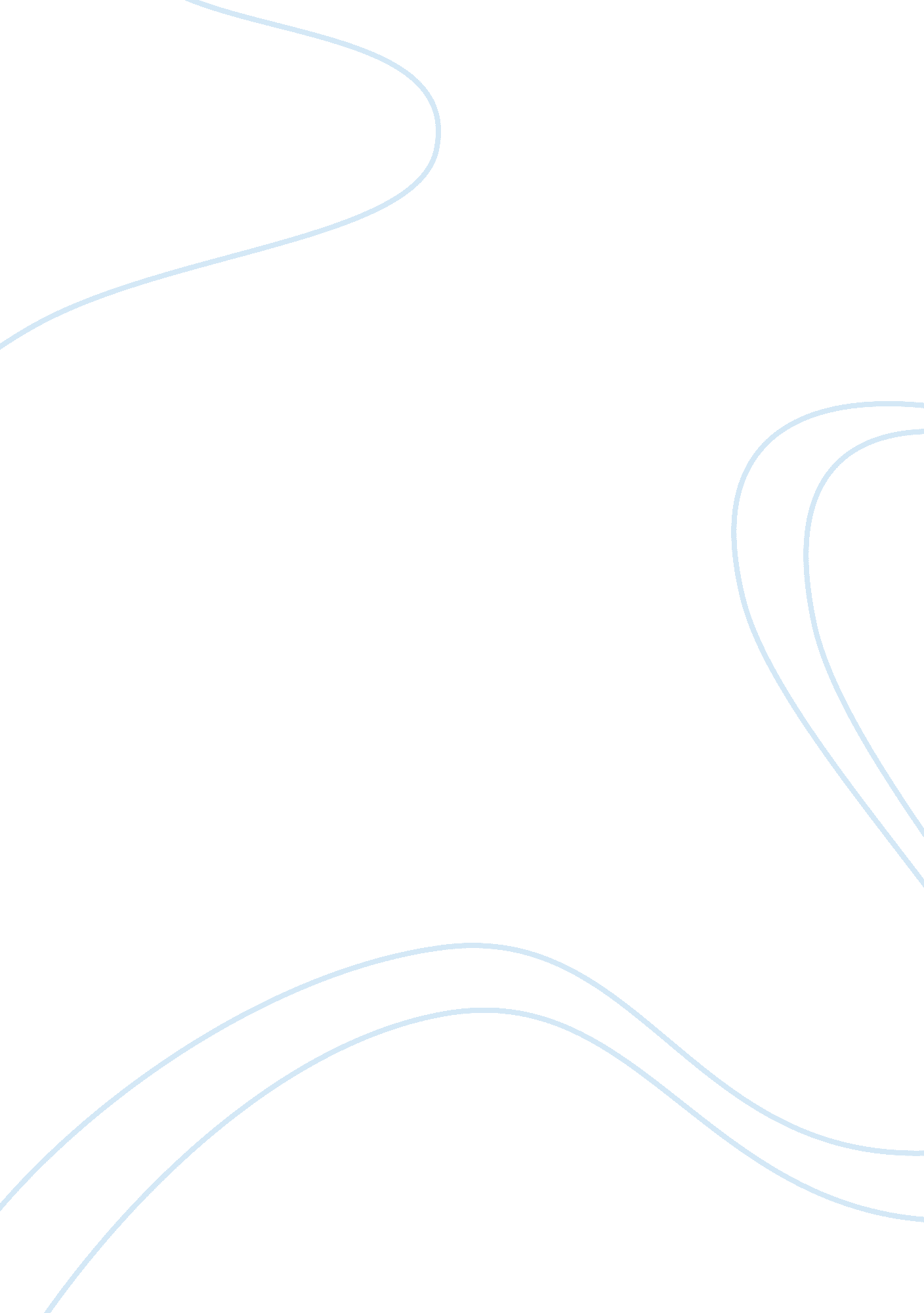 Types of journalism leads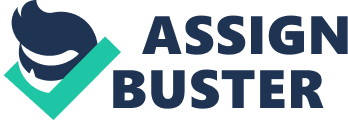 Summary LeadStraight to the point and factual; quick summary in few words. Single-item LeadFocuses on one or two elements of a summary lead for a bigger punch. Delayed Identification LeadType of summary lead where you don't want to clearly identify the subject or the who right away but use a specific pronoun in the first paragraph. You add the details in a later paragraph. Creative LeadA more creative summary lead that can involve a hook. Short Sentenced LeadUses one word or short phrase to tease the reader to continue reading. Analogy LeadThis lead makes a comparison between an issue or event you're writing about and something more familiar to the average reader. Wordplay LeadUses a clever turn of phrase, name, or word (ect). Scenic LeadDescribes the scene surrounding an event. Storytelling LeadUsing a narrative style, begin by introducing the main characters, the conflict, and perhaps the setting of the story. Make readers feel the drama and want to know what's going to happen next. Amazing Fact LeadOpen up the first paragraph with an amazing fact that will grab the reader's interest. Startling Statement LeadOpen with a startling statement that arouses reader interest. Opposite LeadCite first one point of view then give an opposite point of view. List LeadSometimes instead of focusing on just one person, place or thing, you want to impress the reader with a longer list. ONTYPES OF JOURNALISM LEADS SPECIFICALLY FOR YOUFOR ONLY$13. 90/PAGEOrder Now 